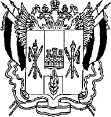 ТЕРРИТОРИАЛЬНАЯ  ИЗБИРАТЕЛЬНАЯ  КОМИССИЯКОНСТАНТИНОВСКОГО РАЙОНА РОСТОВСКОЙ ОБЛАСТИПОСТАНОВЛЕНИЕ«22» сентября 2021 г.     							№31-7г. Константиновск19 сентября 2021 года состоялись выборы депутатов Почтовского сельского поселения пятого созыва.В соответствии с частью 9 статьи 65 Областного закона от 12.05.2016 № 525-ЗС «О выборах и референдумах в Ростовской области», на основании постановления территориальной избирательной комиссии от 20.09.2021 № 30-23 «Об установлении общих результатов выборов Почтовского сельского поселения пятого созыва», опубликованного в газете «22» сентября 2021 № 73 (13695),Территориальная избирательная комиссия Константиновского района Ростовской области ПОСТАНОВЛЯЕТ:1. Зарегистрировать избранных депутатов Собрания депутатов Почтовского сельского поселения:по многомандатному избирательному округу № 1:Войнова Наталья Васильевна, дата рождения  12 мая 1963 года;Гурбанова Татьяна Александровна, дата рождения  26 марта 1962 года;Дьяконов Александр Николаевич, дата рождения  20 февраля 1976 года;Корженевич Елена Александровна, дата рождения  2 октября 1974 года;Сафрошкин Александр Борисович, дата рождения  24 декабря 1981 года;по многомандатному избирательному округу № 2:Алентьев Юрий Петрович, дата рождения  9 июня 1970 года;Королева Надежда Петровна, дата рождения  7 июля 1978 года;Любимова Юлия Федоровна, дата рождения  10 апреля 1978 года;Попкова Елена Васильевна, дата рождения  3 июня 1964 года;Сальникова Светлана Валентиновна, дата рождения 29 марта 1973 года.2. Выдать избранным депутатам удостоверения об избрании депутатами Собрания депутатов Почтовского сельского поселения пятого созыва.3. Разместить настоящее постановление на сайте Территориальной избирательной комиссии Константиновского района Ростовской области в информационно-телекоммуникационной сети «Интернет».4. Контроль за исполнением настоящего постановления возложить на председателя комиссии Казакову И.В.Председатель комиссии						И.В. КазаковаСекретарь комиссии 	Е.В. БыкадороваО регистрации депутатов Собрания депутатов Почтовского сельского поселения пятого созыва, избранных по многомандатным избирательным округам